Please indicate intent to attend (may attend all sessions): 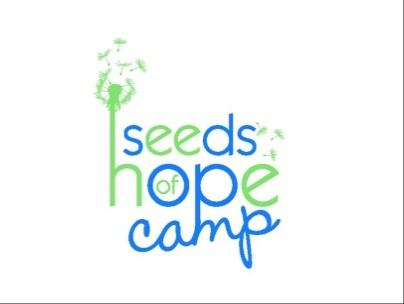 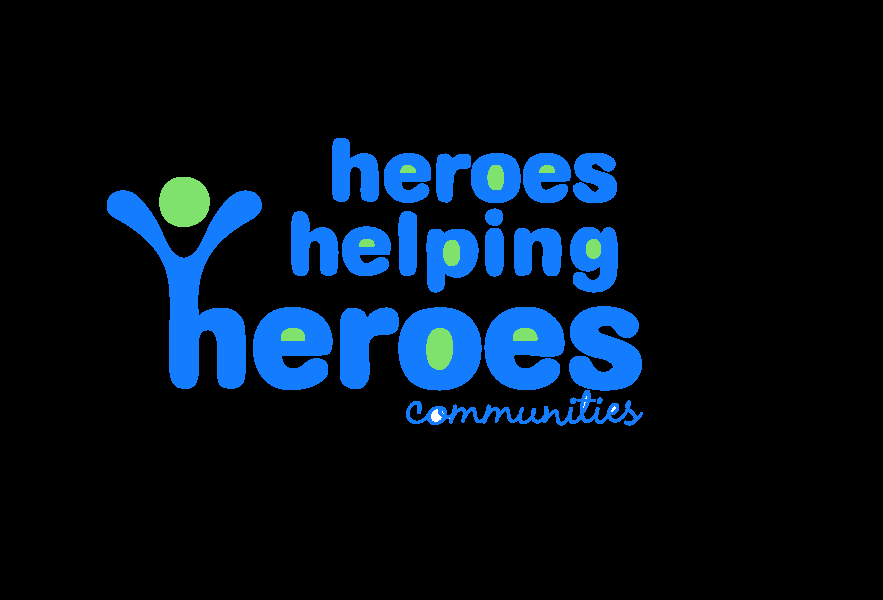 Saturday April 14th, 2018 Spring Frolic 11am-3pm. Meet at Mt Olive, transport to 1147 Walter Mabe Rd, Lawsonville, NC 27022Week 1: Week of June 25th, 2018: M-F 7:30am-5:30am. Location: Forbush Middle School, 1431 Falcon Rd, Yadkinville, NC 27055Week 2:  Week of July 9th, 2018: M-F 7:30am-5:30am. Location: Pilot Mountain Middle School, 543 Old Westfield Rd, Pilot Mountain, NC 27041Week 3:  Week of July 23rd, 2018: M-F 7:30am-5:30am. Location:  West Stokes High School, 1400 Priddy Rd, King NC 27021Demographic Info: Referred by: _________________________________________________________________________Participant’s Last name: _________________________________ First name: _____________________Birthdate: _________   Age as of June, 2018: _______  Last grade completed as of  June 2018:_______Ethnicity: Hispanic/Latino__     Asian__   American Indian or Alaska Native__ African American__    Caucasian__     Native Hawaiian or other Pacific Islander__         Gender:  ( M/F) ___  T-Shirt Size: (Adult) _____/ (Youth):______   New/Returning Camper:____________Mailing Address:_______________________________________________________________________   City: ________________________________State: ___  Zip Code: _________  County: _______________******Please attach copies of picture ID for all parties responsible for pick up*******Child Lives With: ________________________________ Relationship to Child: _____________________Legal Guardians’ Name(s):_______________________________________________________________Legal Guardians’ relationship to the child:___________________________________________________LG’s Daytime Phone: ______________ LG’s Home: ________________ LG’s Work Phone_____________Participant’s Insurance Company __________________________ Policy No._______________________******A front and back copy of the participant’s insurance card(s) is required******Family Physician _____________________________ Phone _____________________________        	Hospital Preference: ____________________________________________________________________In case of emergency call:_________________________________Phone:_________________________ImmunizationsList m/y if possible or state current__________ Date of Last Tetanus __________ Polio Booster _________ Measles_________ Mumps ________Other__________Medical/Social/Behavioral HistoryDoes/has the participant experienced any of the following medical conditions?  (Please check all that apply and attach additional information if needed.)_____ Asthma         	_____ Kidney trouble 	_____ Heart trouble_____ Diabetes       	_____ Dizziness           	_____ Headaches_____ Allergies       	_____ Epilepsy            	_____ Other (specify)_______________________Has the participant ever had an allergic reaction to:Food (specify):________________________ Medication (specify):                  __                                    	Special Dietary Needs:                                                                                     ______                                        	_____________________________________________________________________________________Please list all current medications:                      _________                                                                                   	_____________________________________________________________________________________Does the child have an IEP or 504 plan in place? ______  What modifications are provided if yes:_______ _______________________________________________________________________________________________________________________________________________________________________________________________________________________________________________________________Does your child have any mental, behavioral or social needs that we need to be aware of so that we can be sure to make your child’s experience as fun and safe as possible:______________________________  _______________________________________________________________________________________________________________________________________________________________________________________________________________________________________________________________Please list medications that can or need to be administered and for what conditions. Condition: ________________________________________ Dosage_____________________________Med. Type/Name ___________________________________________________________________________________________________________________________________________________________Permissions SectionPermission to Administer Tylenol or Ibuprofen (circle preference) for minor headaches based on the packaging directions by camper age. I do give permissionI do not give permission and request the following directions be followed: _______________________________________________Permission to Administer Sunscreen (any brand) I do give: I do not give permission and request the following directions be followed (note should specific brands be required, parent or guardian must supply): _____________________________________________________Permission for Transportation(NOTE: THIS PERMISSION DOES NOT ENROLL YOUR CHILD IN TRANSPORTATION TO/FROM CAMP)I do give: I do not give:In the event that transportation should need to be provided to/from locations specific to Seeds of Hope activities or drop off locations, permission to Heroes Helping Heroes and its Seeds of Hope staff members with valid NC driver’s license to transport _______________________________ (participant’s name).  I understand that my child will never be transported without a staff member of the same gender and at least one more staff member in the vehicle. Permission for PhotographyI do authorize: I do not authorize:Heroes Helping Heroes and its Seeds of Hope programs to publish photographs/likenesses of _______________________________ (participant’s name) for use in the Heroes Helping Heroes and its Seeds of Hope program’s print, online and video-based materials, as well as other publications. Further, I attest that I am the parent or legal guardian of the child listed above and that I have full authority to consent and authorize Heroes Helping Heroes and its Seeds of Hope programs to use their likenesses. Permission for Release(Participant’s Name) _______________________________________________  may be picked up by the following people from the Seeds of Hope Summer programs: Name:__________________Cell Phone __________  Name:________________Cell Phone ___________Name:__________________Cell Phone __________  Name:________________Cell Phone ___________Name:__________________Cell Phone __________  Name:________________Cell Phone ___________***Please attach copies of picture identification for all parties responsible for pick-up of your child***(Participant’s Name) _____________________________________________ may NOT be picked up by the following people from the Seeds of Hope Summer programs: _________ ______________________, ______________________, ________________________, _______________________________, ______________________, ________________________,_________________________________Insurance ReleaseI, the parent/legal guardian of _______________________________ (participant’s name), do hereby verify that the above information is correct and do hereby release and forever discharge all staff, chaperones, Stokes County/Surry County/McDowell County Schools and Heroes Helping Heroes and its Seeds of Hope program representatives from any and all claims, demands, actions or cause of action, past, present, or future arising out of any damage or injury while participating in Heroes Helping Heroes and its Seeds of Hope program events, field trips and related events.In the event of a medical emergency or need, I, the parent/legal guardian of _______________________ (participant’s name), give the acting Seeds of Hope staff permission to act in the best interest of myself or my child to obtain medical treatment. I will be notified of the emergency/need as soon as possible. I attest that I am the parent/legal guardian of _______________________________ (participant’s name)  & I have full authority to consent and authorize Heroes Helping Heroes & its Seeds of Hope programs. Signature of Participants Parent or Legal Guardian: _________________________________________Date: __________________________________The next section should be completed by Parent/Legal Guardian AND Participant for campers in grades K-6. Campers in 7th  and 8th grades will be attending off campus activities during these track times and do not need to complete this section. For campers whose last grade completed was K-6th, please review the camp activities listed below. Please rank the tracks you would prefer to be placed in by your 1st, 2nd, 3rd choices, and so on. We will place you in a track of your choosing, although it may not be your first choice. Tracks are subject to change based on new opportunities that may arise. K-6 campers may also attend off campus activities one of the five days of camp at a local farm. Please be sure you have signed the transportation permission section.5-7 year olds only: Track A (Ages 5-7)__ Softball/baseball (all ages)__ Soccer (all ages)__ Football (all ages)__ Cheerleading (all ages)__ Tumbling (all ages)__ Basketball 1 (ages 5-7)__ Art 1 (ages 5-7)8-12 year olds only: Track A (Ages 8-12)__ Softball/baseball (all ages)__ Soccer (all ages)__ Football (all ages)__ Cheerleading (all ages)__ Tumbling (all ages)__ Glitter Girls* 1 (ages 8-12)__ Tennis (ages 8-12)Track B (Ages 5-7)Children’s Church (ages 5-7)Track B (Ages 8-12)__ Mad Science (ages 8-12)__ Fun & Fitness (ages 8-12)__ Builder Boys 1** (ages 8-12))__ Lego Land (ages 8-12)__ Music (ages 8-12)__ Kitchen Chaos 1 (ages 8-12)Track C (Ages 5-7)__ Dance (all ages)__ Volleyball (all ages)__ Simply Science (ages 5-7))__ Kitchen Chaos 2 (ages 5-7))__ Glitter Girls* 2 (ages 5-7)__ Builder Boys** 2 (ages 5-7)__ Lego Land (ages 5-7)Track C (Ages 8-12)__ Dance (all ages)__ Volleyball (all ages)__ Basketball 2 (ages 8-12)__ Art 2 (ages 8-12)PLEASE NOTE: Transportation is not provided to the Seeds of Hope summer camps with the exception of TRUE hardship situations noted in writing by the child’s guardian each year. Written explanations of transportation hardship must be received by Jana Elliott, Executive Director, no later than three weeks prior to the start date of the week(s) you are requesting your child attend camp as transportation provision is an extremely expensive undertaking and cannot be guaranteed without available funding. No consideration will be given requests that are not received in writing with an explanation of the situation. If possible, these requests should be attached to the camper application for EACH child. You will receive written notice of your approval for transportation should your request be granted. Interest Inventory (TO BE COMPLETED BY EACH PARTICIPANT)1.  After school, I like to _____________________________.2.  On weekends, I like to _____________________________.3.  I like to collect ___________________________________.4.  I like to learn about ________________________________.5.  I like to read about ________________________________.6.  I like to write about ______________________________.7.  My favorite book is ________________________________.8.  My favorite toy is _________________________________.9.  My favorite sport is _______________________________.10.  My favorite TV program is __________________________.11.  My favorite movie is ______________________________.12.  My favorite game is ______________________________.13.  I like to make ___________________________________.14.  My pet is a ____________.   Its name is _____________.15.  My favorite person to play with is ______________.  With this friend I like to ____________.16.  With my other friends, I like to _______________________.17.  My favorite person to visit is ____________.  With this person, I like to ____________________________.18.  My favorite fun place is ____________________________.19.  When I grow up, I want to be a _______________________.20.  If I could have three wishes, I would wish for:  1.  _______________________________________            2.  ____________________________________       3.  ______________________________________To be completed by staff: Camper Name:____________________________________________________________Week 1 tracks: A_____________________  B___________________  C____________________Week 2 tracks: A_____________________  B___________________  C____________________Week 3 tracks: A_____________________  B___________________  C____________________Color______________Tylenol/Ibuprofen____Sunscreen___________________________________________________________________Medical______________________________________________________________________Behavioral____________________________________________________________________Educational___________________________________________________________________Allergies_____________________________________________________________________Meds at Camp________________________________________________________________Photography_____ Trans. _______________________________________________________Legal Guardians’ email address:_______________________________________________________LG’s Cell# :_________________Cell phone carrier (example: Verizon, Sprint, AT&T)_____________PLEASE NOTE: Unless otherwise directed, the LG’s CELL phone number will be used to check your child in or out. It is extremely important that this number, as well as your email address, be up to date. (Must rank each track list in order of desired activity  based on the age level of your child)Sample RankingTrack A (Ages 5-7)_1_ Softball/baseball (all ages)_4_ Soccer (all ages)_5_ Football (all ages)_3_ Cheerleading (all ages)_2_ Tumbling (all ages)_6_ Basketball 1 (ages 5-7)_7_ Art 1 (ages 5-7)(Must rank each track list in order of desired activity  based on the age level of your child)Sample RankingTrack B (Ages 5-7)Children’s Church (ages 5-7)(Must rank each track list in order of desired activity based on the age level of your child)Sample RankingTrack C (Ages 5-7)_1_ Dance (all ages)_6_ Volleyball (all ages)_5_ Simply Science (ages 5-7))_4_ Kitchen Chaos 2 (ages 5-7))_3_ Glitter Girls* 2 (ages 5-7)_2_ Builder Boys** 2 (ages 5-7)_5_ Lego Land (ages 5-7)